「I-03」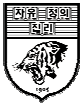 학·석사연계과정 수업연한단축신청서 Application to Shorten the Course of Study forthe Combined Bachelor's and Master Degree Program■  개인정보 수집·이용 동의아래의 개인정보 수집·이용에 대한 내용을 자세히 읽어보신 후 동의 여부를 결정하여 주시기 바랍니다.※ 위 동의 안내에 거부할 권리가 있습니다. 그러나 동의 거부할 경우 수업연한 단축 신청에 제한을 받을 수 있습니다.본인은 대학원 학칙 일반대학원 시행세칙 제 91조에 따라 수업연한을 단축하고자 소정의 서류를 갖추어 신청합니다.I hereby apply to shorten the course of study with required documents under the third clause of Article 91 of The Graduate School Regulation.* [1학기 단축 : 3학기 초(3월, 9월)신청]* [If you want to shorten by one semester, you should apply at the early of the 3th semester. (March, September]첨 부 :  전학년 성적증명서  1부.Include your Transcript covering all school years.년(yyyy)	월(mm)	일(dd) 지원자(Name) :			 (Signature)고 려 대 학 교	총 장	귀 하과	정Degree Program학과 / 전공Department/Major학과 / 전공Department/Major학과 / 전공Department/Major학	번Student No.성Name명년 도Year학 기Semester신청학점Registered Credits취득학점Acquired Credits평균평점Overall GPA비  고Remarks계Total수집·이용하는 개인정보 항목수집·이용 목적보유 및 이용 기간학과/전공, 학번, 성명, 학기별 성적수업 연한 단축 신청 처리준영구위와 같은 개인정보의 수집·이용에 동의하십니까?동의함 □동의하지 않음 □